Záväzná prihláška                 na odborné cyklické školenie v rámci projektu  Metodika výučby ľudového tancaPodmienkou účasti na tvorivých dielňach je zaplatenie účastníckeho poplatku na číslo účtu:7000311345/8180 (IBAN SK25 8180 0000 0070 0031 1345) a zaslanie záväznej prihlášky spolu aj s potvrdením o zaplatení. Účastnícky poplatok je 30,00€/osoba/1tvorivá dielňa = 1 dvojdňové víkendové stretnutie, zahŕňa účasť na tvorivých dielňach, 1x ubytovanie, 2x obed, 1x večera.  Počet prihlásených účastníkov je 30 osôb /1 tvorivá dielňa. Termín uzávierky je 26. augusta 2017.Meno a priezvisko:	                                                                               Vysielajúca organizácia: Adresa: Tel. č.: E-mail: Ubytovanie:                       áno                     nie                                      /prosím podčiarknuť/Obedy:                                áno                     nie     Večere:                               áno                     nie  V                                 dňa                                                                           ...................................									              podpis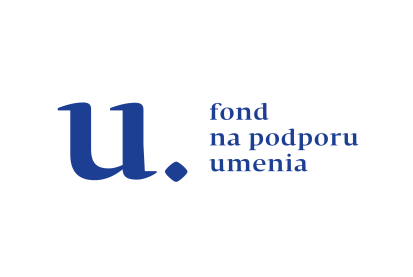 Kontakt a viac informácií:                                                               Hlavným partnerom podujatia jeRegionálne osvetové stredisko v LeviciachEstera Juhászová, metodička folklóruFr.Hečku 25, 934 47 Levice00421 918 949 538, juhaszova@roslevicewww.roslevice.sk